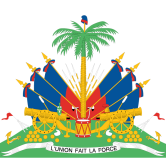 Déclaration d’Haïti30ème session du Groupe de travailExamen Périodique UniverselCameroun16 mai 2018Merci Monsieur le PrésidentLa Délégation d'Haïti prend note du rapport national présenté par la Délégation du Cameroun, à son troisième EPU, et la remercie.Ma délégation voudrait féliciter le Gouvernement camerounais pour les efforts déployés pour l'enregistrement universel des naissances et la protection des enfants contre l'exploitation sexuelle; de même que pour la révision en 2016, du cadre juridique et institutionnel.Haïti souhaite faire trois recommandations :1 / Garantir la mise en œuvre effective de la politique officielle de bilinguisme en consultation avec toutes les parties prenantes, pour assurer l'égalité de traitement à la minorité anglophone, et éliminer  la marginalisation sous toutes ses formes;2 / Réviser avant le prochain EPU, la loi antiterroriste de 2014, afin de l'aligner sur les normes internationales relatives aux droits de l'homme et au droit à un procès équitable,  avec la pleine participation de toutes les parties concernées ;3 /  Envisager après 2019, une nouvelle extension du Programme Pays pour la Promotion du Travail Décent (PPTD), signé avec l'OIT en octobre 2014. Haïti souhaite au Cameroun un bon déroulement des élections présidentielles en octobre 2018.  Je vous remercie